Witam Krasnoludki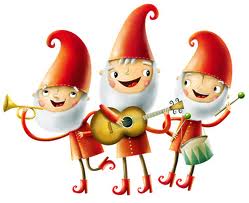  Temat: Moja miejscowość – mój region.1. Wysłuchanie piosenki: https://www.youtube.com/watch?v=31iMeePXKM8Są na całym świecie miasteczek tysiące i są też wioseczki jak z bajeczki. Tutaj bloki różne, biurowce, wieżowce, tam domki, łąki, pola, rzeczki. Ref. A ja mieszkam właśnie tu, tutaj tulę się do snu. Tutaj swoje mam radości i troski.  Każde drzewo tutaj znam, każdą drogę tu i tam. To jest mój kawałek Polski. Najpiękniejsze miejsce świata, w prawo, w lewo, w tył i w przód! Taki to mój mały cud! Słychać tu tramwaje i gwar na chodnikach. Gdzieś indziej, jak gdaczą sobie kurki. W jednym miejscu śmiechy, a w drugim muzyka, a w trzecim cicho płyną chmurki. Ref.: A ja mieszkam… Ktoś pokochał morze lub dom nad jeziorem. Ktoś góry, gdzie czystej wody zdroje. Ktoś pokochał ciszę i gwiazdy wieczoremJa także kocham miejsce swoje. Ref.: A ja mieszkam…2. Oglądanie zdjęć lub pocztówek  naszego miasta. Omówienie ważniejszych  obiektów charakterystycznych dla naszego miasta.- czy dziecko zna te obiekty?- czy gdzieś już było, co widziało ?- co pamięta ?     / swobodne wypowiedzi dziecka/Zamek Kazimierzowski: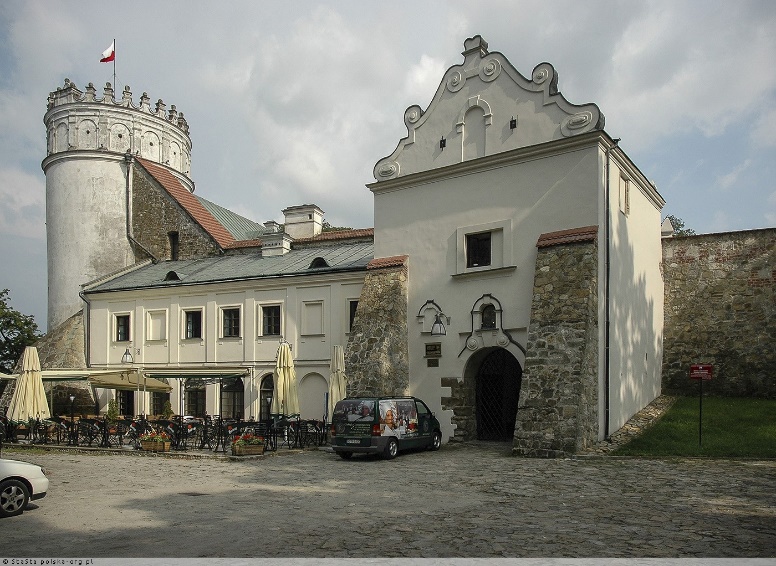 Pomnik Orląt Przemyskich: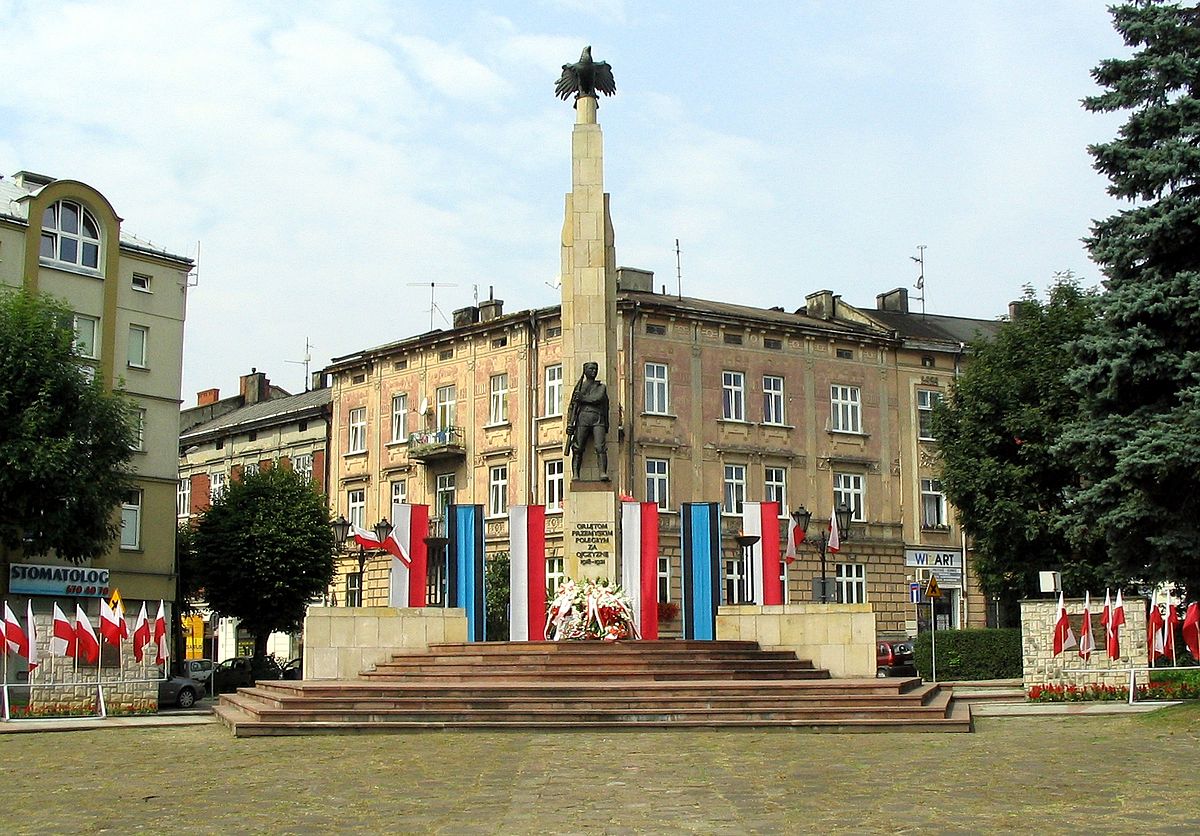 Rynek starego miasta: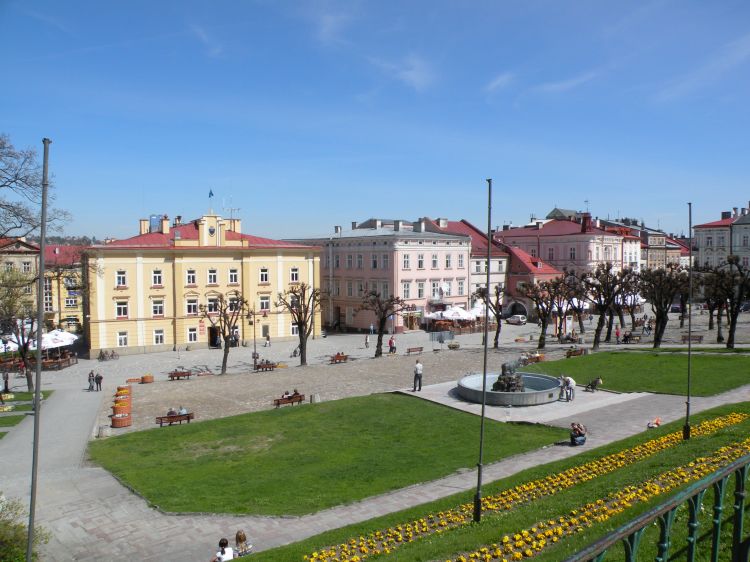 Rzeka San: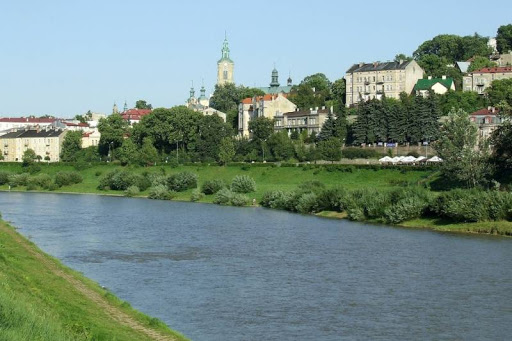 Pomnik Jana Pawła II: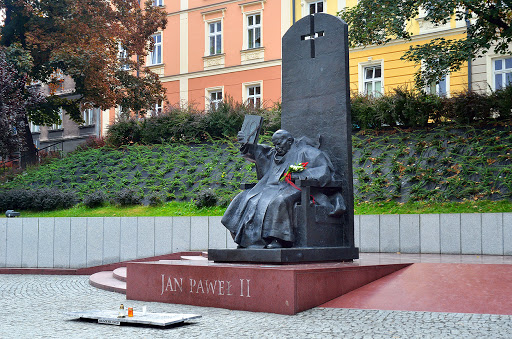 Muzeum Narodowe Ziemi Przemyskiej: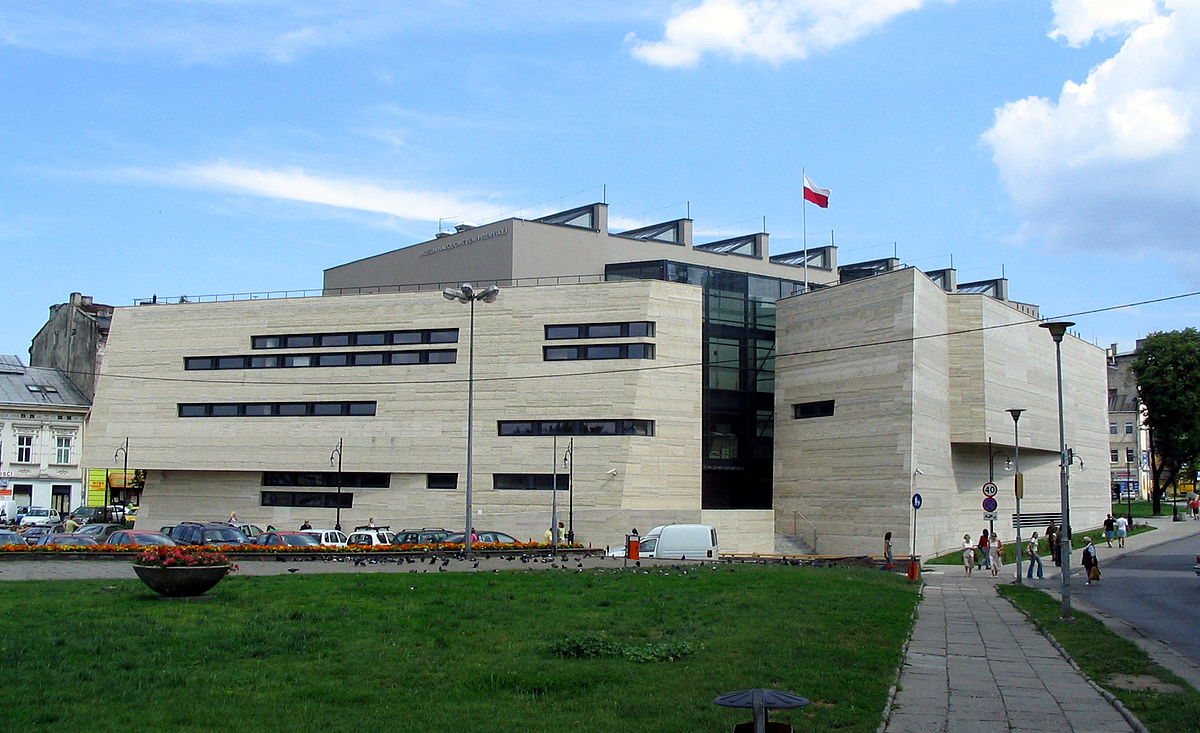 Wyciąg narciarski: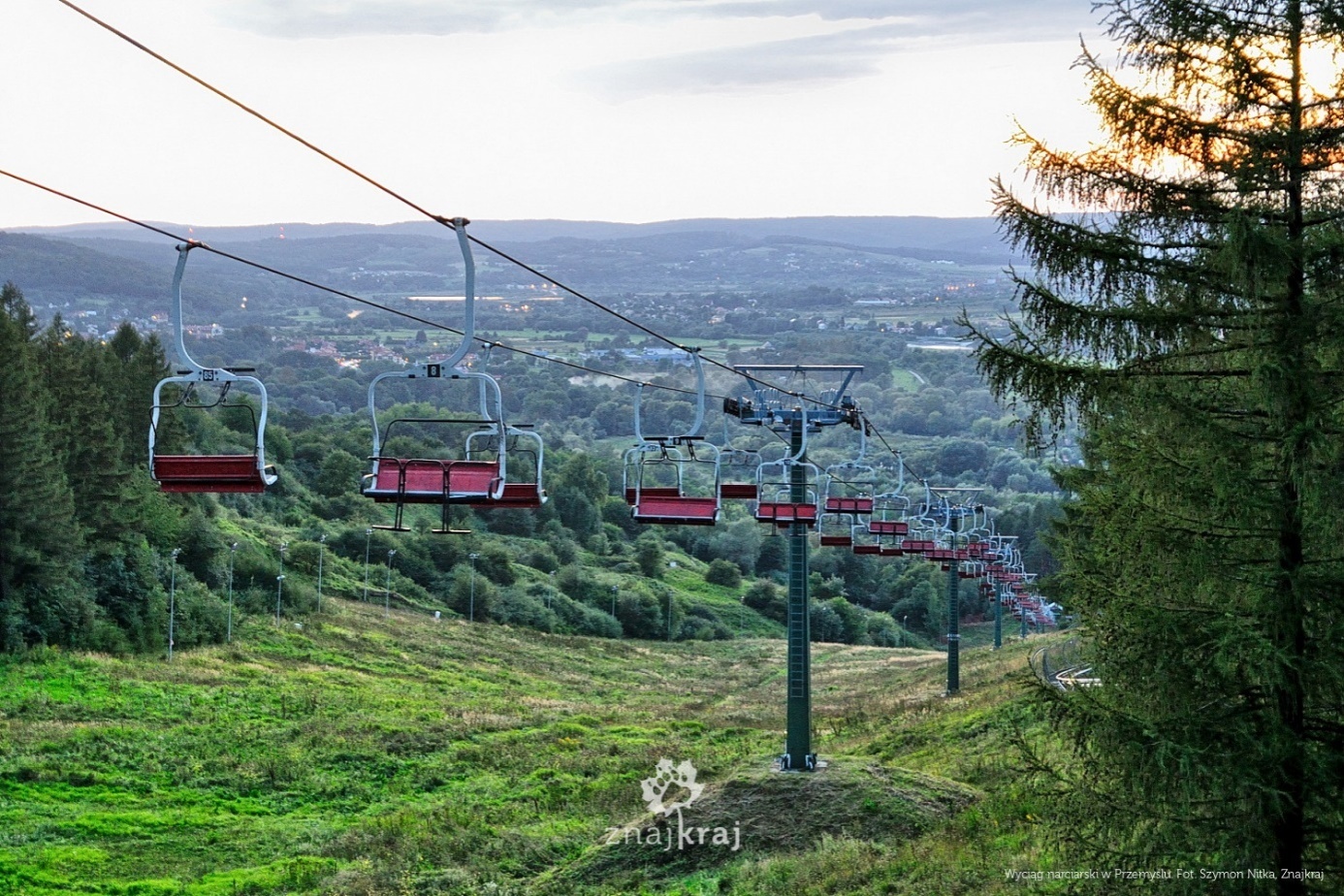 Katedra przemyska i wieża widokowa: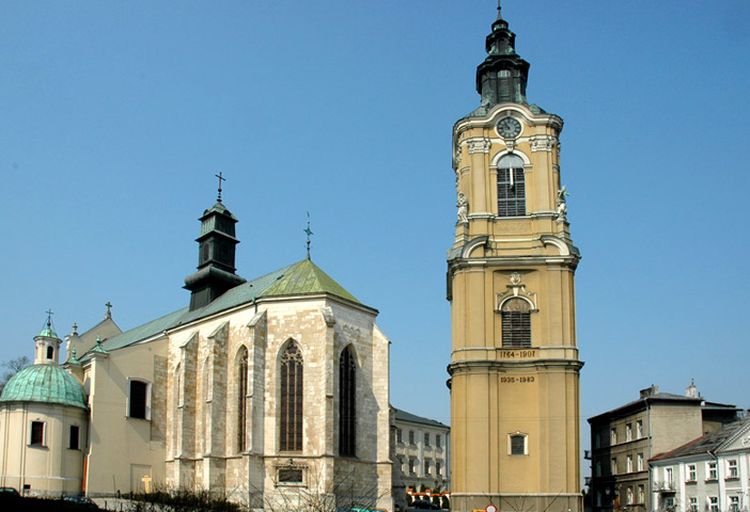 Dworzec kolejowy: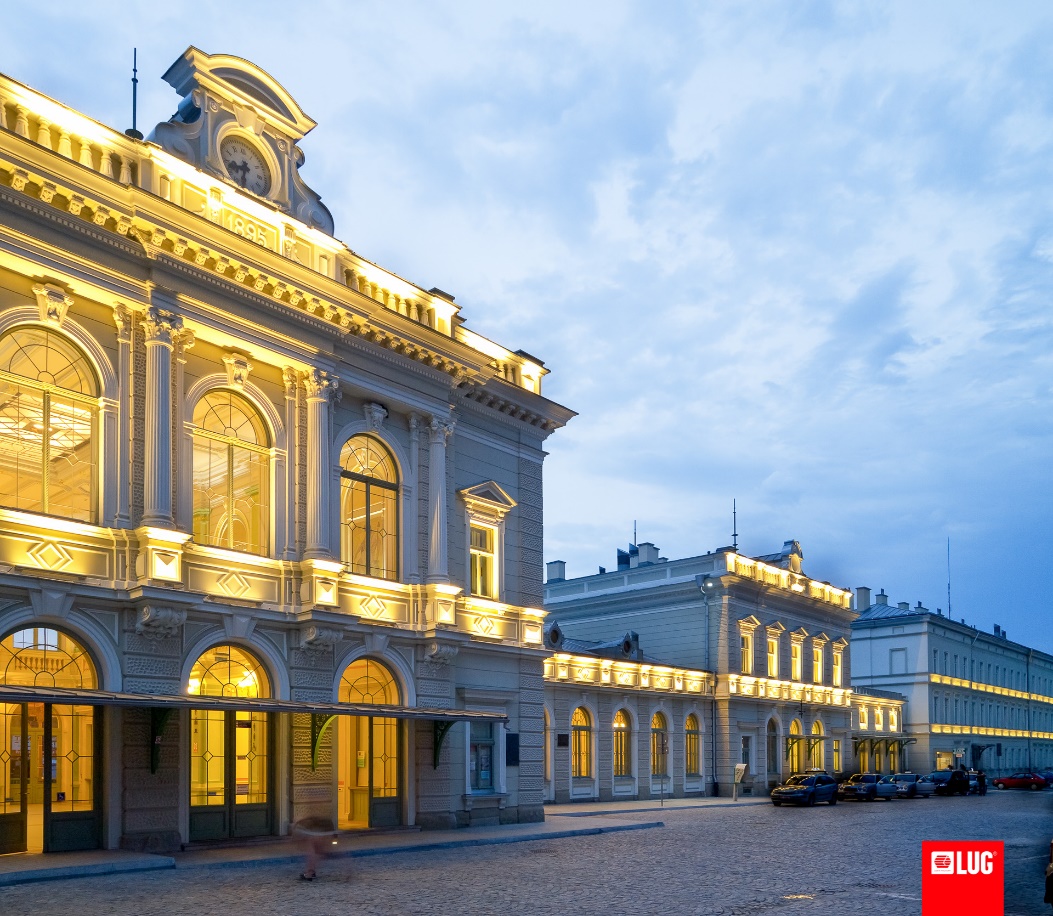 Panorama miasta: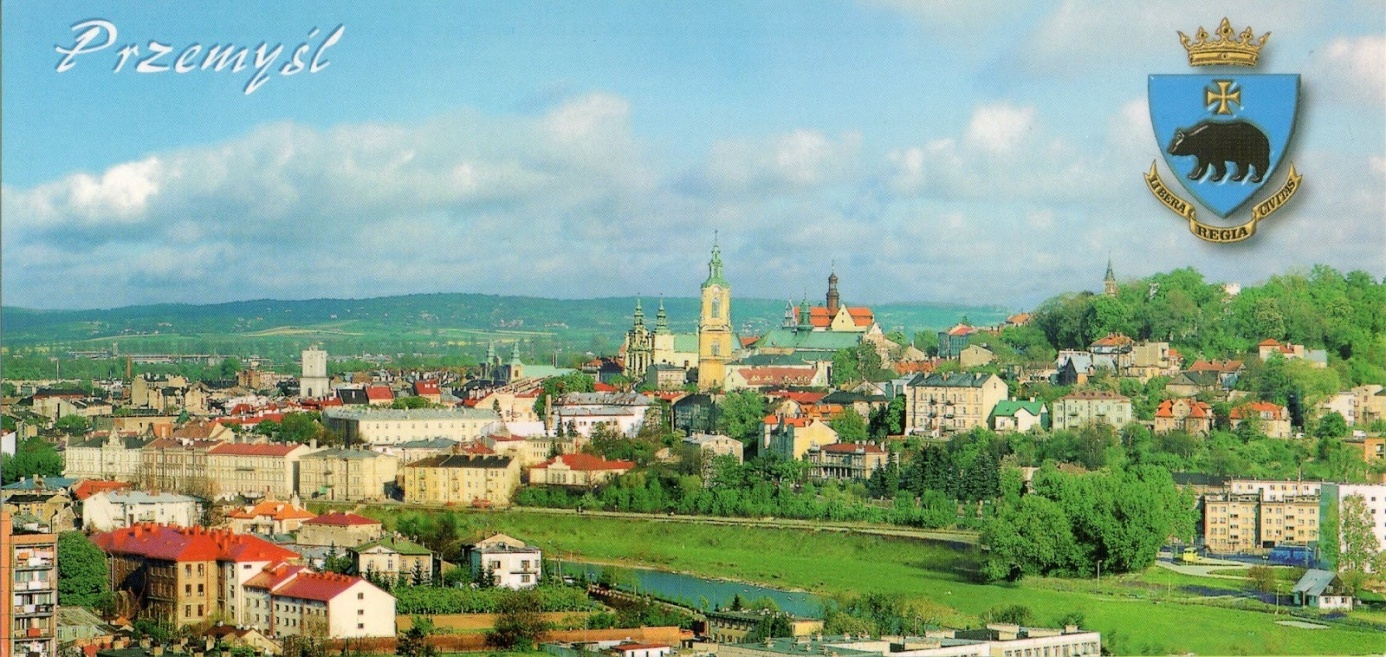 3. Pokazanie Przemyśla na mapie Polski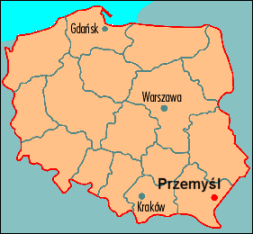 4. Pokazanie herbu Przemyśla – omówienie wyglądu. Uświadomienie dziecku, że każde miasto ma swój herb. 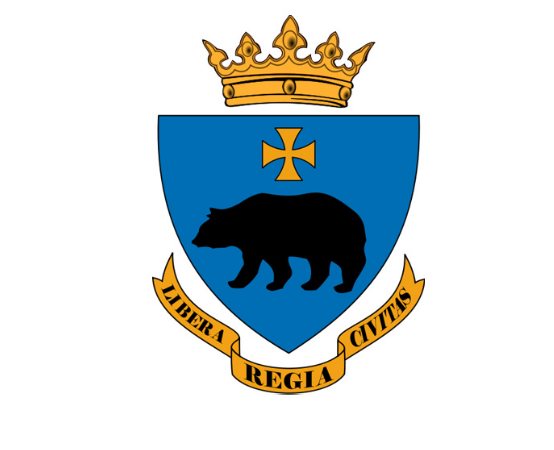 5. Zabawa  „ Maszerują dzieci drogą”. Nauka  pierwszej zwrotki na pamięć. Maszerują dzieci drogą.Raz, dwa, trzy!Lewą nogą, prawą nogą .Raz, dwa, trzy!A nad drogą słonko świeciI uśmiecha się do dzieci.Raz, dwa, raz, dwa, trzy!6. Zabawa matematyczna – taniec figur. Obrysowywanie figur geometrycznych koła, kwadratu, trójkąta , prostokąta , nazywanie tych figur – tworzenie z nich domków. /pomoce: duży arkusz szarego papieru, flamastry, nożyczki, cztery rodzaje figur geometrycznych./ Wycinanie narysowanych figur, kolorowanie ich i układanie domków.7. Zabawa z elementem szukania „ Znajdź klucz”. Rodzic chowa klucz a zadaniem dziecka jest go odnaleźć, potem odwrotnie – dziecko chowa a rodzicodnajduje. Można naprowadzać na miejsce ukrycia klucza słowami „ Ciepło”, „ Zimno”, lub wskazać rejon, w którym ten klucz się znajduje. Rozmowa z dzieckiem :-Do czego potrzebne są klucze?  Co można nimi otworzyć? / dziecko odpowiada : dom, garaż, kłódkę, walizkę, zapięcie do roweru itp..8. Opisywanie wyglądu  domu, w którym dziecko mieszka / czy jest wysoki ,czy niski, czy to jest blok, kamienica, domek jednorodzinny  itd…/9. Praca  w wyprawkach /karty pracy – wyprawka plastyczna , karta nr 26, pomoce: bibuła, klej kredki/  Dziecko:- kończy rysować dom po śladzie- nakleja obrazki okien i drzwi- koloruje lub wykleja bibułą wybrane części domu.10.Ćwiczenia ortofoniczne na podstawie wiersza B. Szęlągowskiej „Moja miejscowość”- dziecko powtarza fragment tekstu: „Da, do, du, da, do, da, w pięknym domu mieszkam ja”11. Spacer po najbliższej okolicy z zachowaniem reżimu sanitarnego! – dziecko rozpoznaje swój dom i inne obiekty znajdujące się w pobliżu jego domu, np. most, sklep, itp./ można zrobić zdjęcia/12. Wycieczka za miasto – oglądanie wiejskich krajobrazów, porównywanie z miejskim krajobrazem. Opisywanie wiejskiego krajobrazu.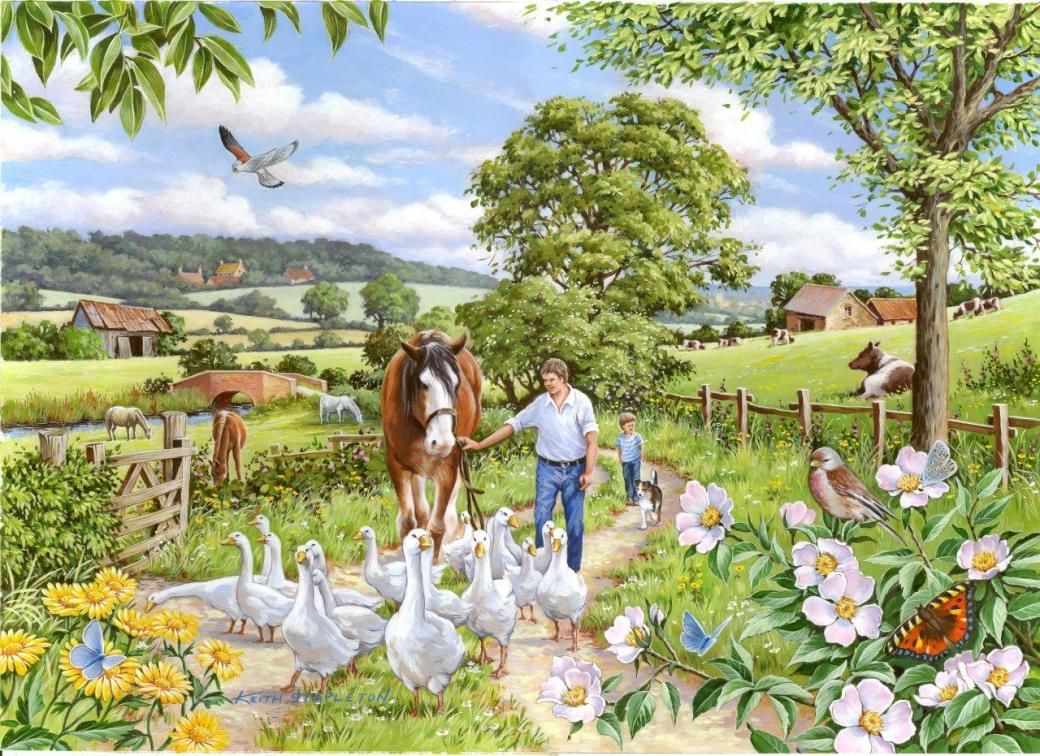 13. Zabawa matematyczna układanie trzech domków od najmniejszego do największego i odwrotnie, nazywanie ich „mały”, „średni” i „duży”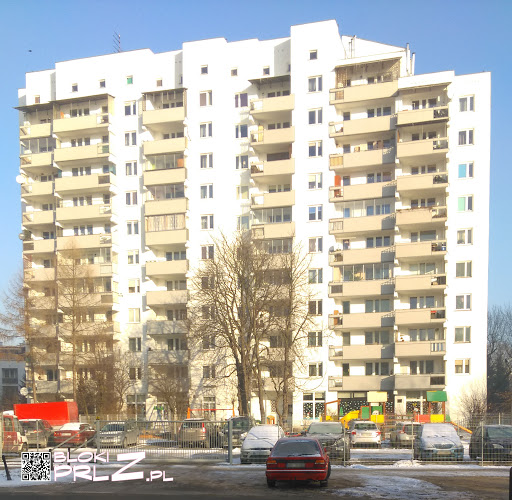 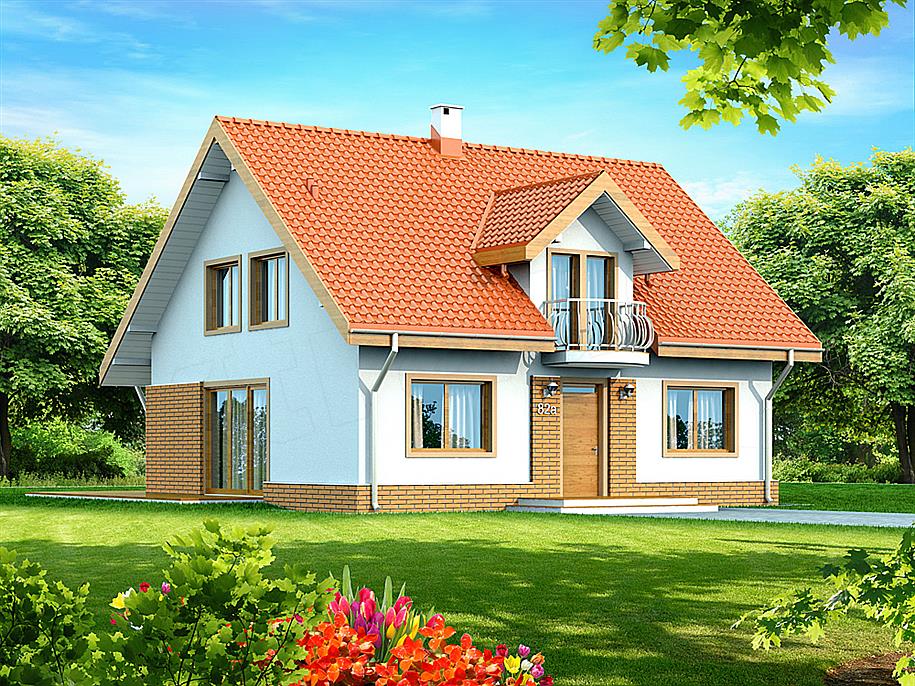 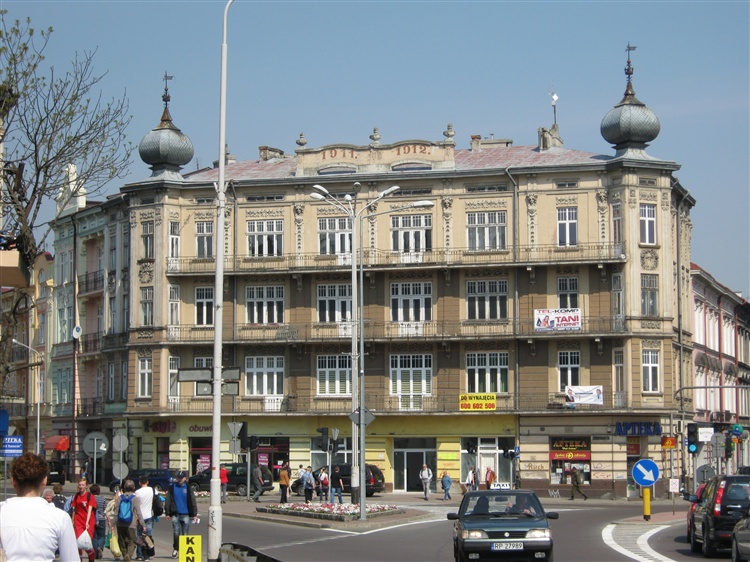 14. Quiz dydaktyczny – moja miejscowość, mój region (dziecko odpowiada „tak” lub „nie”)- Czy nasze miasto nazywa się Przemyśl? (tak)- Czy jest on stolicą Polski? (nie)- Czy przez Przemyśl przepływa rzeka? (tak)- Czy nazywa się ona Wisła? (nie)- Czy nazywa się ona San? (tak)- Czy w herbie naszego miasta jest niedźwiadek? (tak)Pozdrawiam wszystkie Dzieci i Rodziców,p. GosiaIle bloków stoi w mieście!Jedne duże, inne małe.Ten jest żółty, tamten szary,A te obok – całkiem białeMkną ulicą samochody;Wszędzie pełno zakamarków.By odpocząć od hałasuZawsze można iść do parku.Da, do, du, da, do, da,W pięknym domu mieszkam ja!Na wsi domów jest niewiele;Spokój zwykle tam panuje,.Za dnia słychać śpiew skowronka,Nocą sowa pohukuje.Czasem piesek przerwie ciszę,Kiedy biega po ogrodzie.Kogut pieje, krowa muczy,Kaczka kwacze gdzieś na wodzie.Da, do, du, da, do, da,W pięknym domu mieszkam ja!Czy to miasto, czy też wioska,Wielkie bloki, małe domy,Najważniejsze, by prócz domuMieć rodzinę i znajomych!Da, do, du, da, do, da,W pięknym domu mieszkam ja!